Ассамблеи государств–членов ВОИСПятьдесят седьмая серия заседанийЖенева, 2 – 11 октября 2017 г.состав координационного комитета воис и исполнительных комитетов парижского и бернского союзовДокумент подготовлен СекретариатомвведениеЧленский состав Координационного комитета ВОИС состоит из государств, привлеченных из трех групп государств, а именно членов Исполнительного комитета Парижского союза;членов Исполнительного комитета Бернского союза;  иодной четверти государств-участников Конвенции, учреждающей Всемирную организацию интеллектуальной собственности («Конвенция ВОИС»), которые не являются членами какого-либо из Союзов, административные функции которых выполняет ВОИС.Кроме того, Швейцария как принимающее государство является членом Координационного комитета ex officio. Членский состав Координационного комитета ВОИС устанавливается каждые два года на очередных сессиях Ассамблей государств-членов.  Срок полномочий действующих членов Исполнительного комитета Парижского союза, Исполнительного комитета Бернского союза и Координационного комитета ВОИС истекает на момент закрытия настоящих очередных сессий Ассамблей (2–11 октября 2017 г.). Поэтому в ходе настоящих сессий Ассамблей должны быть избраны новые члены каждого из этих комитетов.  Эти новые члены будут выполнять свои обязанности до закрытия следующих очередных сессий Ассамблей в октябре 2019 г. В настоящем документе рассматривается состав Комитетов, члены которых должны быть избраны, и решения, которые предлагается принять соответствующим Ассамблеям и другим органам в целях избрания новых членов Комитетов.I.	исполнительный комитет парижского союзаИсполнительный комитет Парижского союза состоит из стран, избранных Ассамблеей Парижского союза из числа стран-членов Ассамблеи («обычные члены»).  Количество стран-членов Исполнительного комитета составляет одну четвертую часть стран-членов Ассамблеи.  Кроме того, ex officio его членом является государство, на территории которого расположена штаб-квартира Организации (Швейцария). Действующий состав Комитета.  Исполнительный комитет Парижского союза в настоящее время состоит из 41 обычного члена и одного члена ex officio.  Названия действующих членов подчеркнуты в списке № 1, содержащемся в приложении к настоящему документу.Ограничение возможности переизбрания членов.  Члены Исполнительного комитета Парижского союза могут быть переизбраны, но в количестве, не превышающем двух третей обычных членов.  Поскольку имеется 41 такой член, число избранных обычных членов, которые могут быть переизбраны, составляет 27.Новый состав Комитета.   Исполнительный комитет Парижского союза, которому надлежит осуществлять свои функции от закрытия настоящих сессий Ассамблей до закрытия следующих очередных сессий Ассамблей, должен иметь в своем составе 44 члена, в том числе:43 избранных обычных члена, которые должны быть избраны Ассамблеей Парижского союза;  из действующих 41 избранных члена 27 могут быть переизбраны, а 14 не могут быть переизбраны; одного члена ex officio (Швейцария).Соответственно, Ассамблее Парижского союза  предлагается избрать из числа своих членов 43 государства в качестве обычных членов Исполнительного комитета Парижского союза;  в число этих 43 государств не должно входить более 27 государств, которые в настоящее время являются обычными членами этого Комитета.II.	исполнительный комитет бернского союзаИсполнительный комитет Бернского союза состоит из стран, избранных Ассамблеей из числа стран-членов Ассамблеи («обычные члены»).  Количество стран-членов Исполнительного комитета составляет одну четвертую часть стран-членов Ассамблеи.  Кроме того, ex officio его членом является государство, на территории которого расположена штаб-квартира Организации (Швейцария) . Действующий состав Комитета.  Исполнительный комитет Бернского союза в настоящее время состоит из 40 членов, в том числе 39 обычных членов и одного члена ex officio.  Названия действующих членов подчеркнуты в списке № 2, содержащемся в приложении к настоящему документу.Ограничение возможности переизбрания членов.  Члены Исполнительного комитета Бернского союза могут быть переизбраны, но в количестве, не превышающем двух третей обычных членов.  Поскольку имеется 39 таких членов, число избранных обычных членов, которые могут быть переизбраны, составляет 26.Новый состав Комитета.   Исполнительный комитет Бернского союза, которому надлежит осуществлять свои функции от закрытия настоящих сессий Ассамблей до закрытия следующих очередных сессий Ассамблей, должен иметь в своем составе 43 члена, в том числе: 42 избранных обычных члена, которые должны быть избраны Ассамблеей Бернского союза;  из действующих 39 избранных членов 26 могут быть переизбраны, а 13 не могут быть переизбраны;одного члена ex officio (Швейцария).Соответственно, Ассамблее Бернского союза предлагается избрать из числа своих членов 42 государства в качестве членов Исполнительного комитета Бернского союза;  в число этих 42 государств не должно входить более 26 государств, которые в настоящее время являются членами этого Комитета.Iii.	Координационный комитет ВОИС Правила, касающиеся состава Комитета.  Координационный комитет ВОИС состоит из следующих категорий членов: избранных обычных членов Исполнительного комитета Парижского союза и Исполнительного комитета Бернского союза;  Швейцарии, которая является членом ex officio как государство, на территории которого расположена штаб-квартира Организации; одной четверти государств-участников Конвенции ВОИС, которые не являются членами какого-либо из Союзов, избираются Конференцией ВОИС и выступают в качестве специальных членов Координационного комитета ВОИС.Названия нынешних специальных членов подчеркнуты в списке №3, содержащемся в приложении к настоящему документу.Новый состав Комитета.  Из вышеуказанного следует, что Координационный комитет ВОИС, которому надлежит осуществлять свои функции от закрытия настоящих сессий Ассамблей до закрытия следующих очередных сессий Ассамблей, должен иметь в своем составе 87 членов, в том числе:43 обычных члена Исполнительного комитета Парижского союза, которые должны быть избраны в ходе текущих сессий Ассамблеей Парижского союза (см. пункт 7(i) выше);42 обычных члена Исполнительного комитета Бернского союза, которые должны быть избраны в ходе текущих сессий Ассамблеей Бернского союза (см. пункт 12(i) выше);Швейцарию;  и одного специального члена, который должен быть избран в ходе текущих сессий Конференцией ВОИС. Соответственно, Конференции ВОИС предлагается избрать из числа своих членов, не являющихся членами какого-либо Союзов, одно государство в качестве специального члена Координационного комитета ВОИС.[Приложение следует]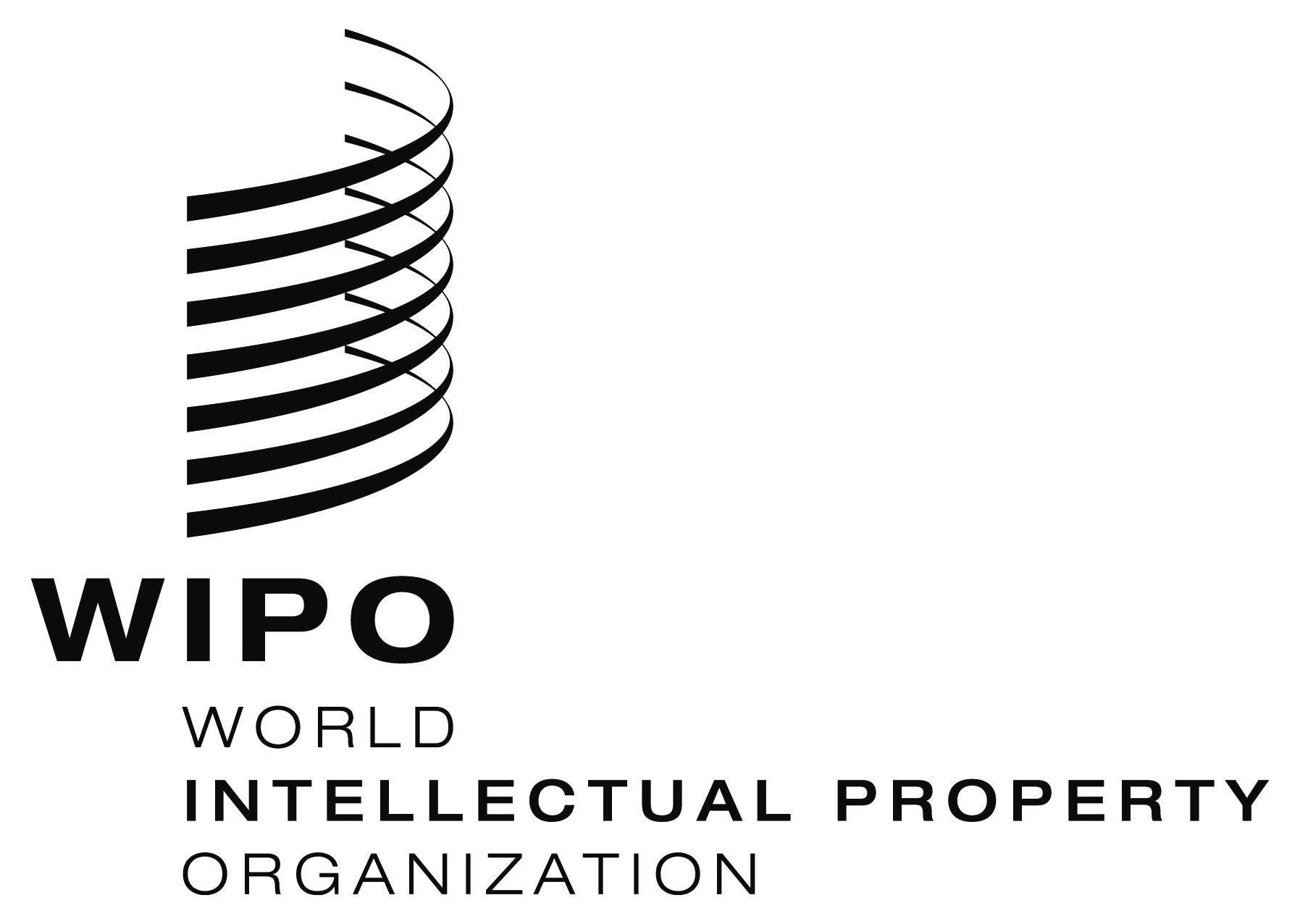 RA/57/3    A/57/3    A/57/3    оригинал:  английский  оригинал:  английский  оригинал:  английский  дата:  2 августа 2017 г.  дата:  2 августа 2017 г.  дата:  2 августа 2017 г.  